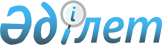 Об утверждении положения государственного учреждения "Отдел образования города Темиртау"
					
			Утративший силу
			
			
		
					Постановление акимата города Темиртау Карагандинской области от 12 марта 2015 года № 10/2. Зарегистрировано Департаментом юстиции Карагандинской области 2 апреля 2015 года № 3104. Утратило силу постановлением акимата города Темиртау Карагандинской области от 2 июня 2016 года № 22/2      Сноска. Утратило силу постановлением акимата города Темиртау Карагандинской области от 02.06.2016 № 22/2.

      Примечание РЦПИ:

      В тексте документа сохранена пунктуация и орфография оригинала.

      Руководствуясь Бюджетным  кодексом Республики Казахстан от 4 декабря 2008 года,  статьями 31,  37 Закона Республики Казахстан от 23 января 2001 года "О местном государственном управлении и самоуправлении в Республики Казахстан", постановлением акимата города Темиртау от 12 января 2015 года № 1/28 "О реорганизации некоторых государственных учреждений, финансируемых из бюджета города Темиртау", на основании постановления акимата города Темиртау от 12 января 2015 года № 1/29 "Об утверждении структуры местного государственного управления и лимита штатной численности исполнительных органов Темиртау", акимат города Темиртау ПОСТАНОВЛЯЕТ:

      1. Утвердить прилагаемое  Положение о государственном учреждении "Отдел образования города Темиртау"

      2. Контроль за исполнением настоящего постановления возложить на заместителя акима города Мырзахасимову Шолпан Мухитовну.

      3. Настоящее постановление вводиться в действие со дня его первого официального опубликования.

 Положение
государственного учреждения
"Отдел образования города Темиртау"
1. Общие положения      1. Государственное учреждение "Отдел образования города Темиртау", является государственным органом Республики Казахстан, осуществляющим руководство в сфере образования на территории города Темиртау и поселка Актау.

      2. Государственное учреждение "Отдел образования города Темиртау" руководствуется в своей деятельности  Конституцией и законами Республики Казахстан, актами Президента и Правительства Республики Казахстан, иными нормативными правовыми актами, а также настоящим Положением.

      3. Государственное учреждение "Отдел образования города Темиртау" является юридическим лицом в организационно-правовой форме государственного учреждения, имеет печати и штампы со своим наименованием на государственном языке, бланки установленного образца, в соответствии с законодательством Республики Казахстан счета в органах казначейства.

      4. Государственное учреждение "Отдел образования города Темиртау" вступает в гражданско-правовые отношения от собственного имени.

      5. Государственное учреждение "Отдел образования города Темиртау" имеет право выступать стороной гражданско-правовых отношений от имени государства, если оно уполномочено на это в соответствии с законодательством.

      6. Государственное учреждение "Отдел образования города Темиртау" по вопросам своей компетенции в установленном законодательством порядке принимает решения, оформляемые приказами руководителя государственного учреждения "Отдел образования города Темиртау" и другими актами, предусмотренными законодательством Республики Казахстан.

      7. Структура и лимит штатной численности государственного учреждения "Отдел образования города Темиртау" утверждаются в соответствии с действующим законодательством.

      8. Местонахождение юридического лица: 101401, Карагандинская область, город Темиртау, улица Димитрова, дом 11/1.

      9. Полное наименование государственного органа:

      на казахском языке: "Теміртау қаласының білім беру бөлімі" мемлекеттік мекемесі;

      на русском языке: государственное учреждение "Отдел образования города Темиртау".

      10. Настоящее Положение является учредительным документом государственного учреждения "Отдел образования города Темиртау".

      11. Финансирование деятельности государственного учреждения "Отдел образования города Темиртау" осуществляется из местного бюджета.

      12. Государственному учреждению "Отдел образования города Темиртау" запрещается вступать в договорные отношения с субъектами предпринимательства на предмет выполнения обязанностей, являющихся функциями государственного учреждения "Отдел образования города Темиртау".

      Если государственному учреждению "Отдел образования города Темиртау" законодательными актами предоставлено право осуществлять приносящую доходы деятельность, то доходы, полученные от такой деятельности, направляются в доход государственного бюджета.

 2. Миссия, основные задачи, функции, права и обязанности государственного органа      13. Миссия государственного учреждения "Отдел образования города Темиртау" - повышение эффективности управления в сфере образования на территории города Темиртау и поселка Актау, создание условий по предоставлению качественного дошкольного, дополнительного, начального, основного среднего и общего среднего образования.

      14. Задачи:

      1) информационно-аналитическое, организационно-правовое и материально-техническое обеспечение деятельности государственных организаций образования, реализующих общеобразовательные учебные программы начального, основного среднего и общего среднего образования, за исключением государственных организаций образования, реализующих специальные и специализированные общеобразовательные учебные программы, а также общеобразовательные учебные программы дошкольного воспитания и обучения и дополнительные образовательные программы для детей;

      2) мониторинг образовательной деятельности, своевременное, полное и объективное информирование акима о состоянии обеспечения государственной политики в области образования на территории города;

      3) участие в разработке и исполнении актов и поручений акима и акимата города по вопросам образования, организации контроля за их исполнением.

      15. Государственное учреждение "Отдел образования города Темиртау", в пределах своих полномочий, осуществляет следующие функции:

      1) содействует исполнению законодательства Республики Казахстан в области образования, государственных общеобязательных стандартов образования в организациях дополнительного, дошкольного, начального, основного среднего и общего среднего образования независимо от формы собственности и ведомственной подчиненности;

      2) осуществляет функции государства по опеке или попечительству в отношении несовершеннолетних;

      3) участвует в осуществлении мероприятий по исполнению государственной политики в интересах детей в области воспитания, образования;

      4) организует осуществление поддержки и оказание содействия в материально-техническом обеспечении государственных организаций образования, реализующих учебные программы начального, основного среднего и общего среднего образования;

      5) организует приобретение и доставку учебников и учебно-методических комплексов государственным организациям образования, реализующим учебные программы начального, основного среднего и общего среднего образования;

      6) организует дополнительное образование для детей;

      7) организует и проводит школьные олимпиады и конкурсы научных проектов по общеобразовательным предметам, конкурсы городского масштаба;

      8) организует в установленном порядке государственное обеспечение детей-сирот, детей, оставшихся без попечения родителей;

      9) организует в порядке, установленном законодательством Республики Казахстан, медицинское обслуживание обучающихся и воспитанников государственных общеобразовательных и дошкольных организаций;

      10) проводит образовательный мониторинг;

      11) осуществляет кадровое обеспечение государственных организаций образования, принимает меры по социальной защите педагогических кадров;

      12) вносит предложения по проектам нормативных и иных правовых актов акима и акимата города.

      16. Права и обязанности:

      1) вступать в гражданско-правовые отношения с юридическими и физическими лицами, заключать договоры и осуществлять иную деятельность, не противоречащую действующему законодательству;

      2) запрашивать и получать от организаций образования, независимо от форм собственности и ведомственной подчиненности, необходимую информацию и иные материалы, устные и письменные объяснения от руководителей по вопросам, отнесенным к компетенции учреждения;

      3) пользоваться всеми видами информационных данных, имеющимися в распоряжении организаций образования;

      4) вносить предложения по совершенствованию деятельности учреждения, распределению средств городского бюджета на развитие образования;

      5) осуществлять иные права, возложенные законодательством.

 3. Организация деятельности государственного органа      17. Руководство государственным учреждением "Отдел образования города Темиртау" осуществляется первым руководителем, который несет персональную ответственность за выполнение возложенных на государственное учреждение "Отдел образования города Темиртау" задач и осуществление им своих функций.

      18. Первый руководитель государственного учреждения "Отдел образования города Темиртау" назначается на должность и освобождается от должности акимом города Темиртау. 

      19. Первый руководитель государственного учреждения "Отдел образования города Темиртау" имеет заместителя, который назначается на должность и освобождается от должности в соответствии с законодательством Республики Казахстан.

      20. Полномочия первого руководителя государственного учреждения "Отдел образования города Темиртау":

      1) решает вопросы деятельности государственного учреждения "Отдел образования города Темиртау" в соответствии с его компетенцией, определяемой законодательством Республики Казахстан и настоящим Положением;

      2) разрабатывает и представляет на утверждение акимата города Положение и структуру государственного учреждения "Отдел образования города Темиртау", а также изменения в них;

      3) осуществляет общее оперативное руководство государственным учреждением "Отдел образования города Темиртау", организует информационно-аналитическое, организационно-правовое, материально-техническое и финансовое обеспечение деятельности государственного учреждения "Отдел образования города Темиртау", координирует и контролирует работу структурных подразделений государственного учреждения "Отдел образования города Темиртау", организует и обеспечивает контроль работы специалистов и других работников государственного учреждения "Отдел образования города Темиртау";

      4) утверждает положения о структурных подразделениях государственного учреждения "Отдел образования города Темиртау";

      5) утверждает должностные инструкции руководителей структурных подразделений, специалистов и других работников государственного учреждения "Отдел образования города Темиртау";

      6) организует разработку и представляет на утверждение акима и акимата города проекты нормативных и иных правовых актов в пределах компетенции акима и акимата, других служебных документов;

      7) без доверенности действует от имени государственного учреждения "Отдел образования города Темиртау";

      8) по вопросам деятельности государственного учреждения "Отдел образования города Темиртау" обеспечивает постоянную связь с аппаратом акима города, городским маслихатом, аппаратом акима поселка Актау, государственными органами, финансируемыми из городского бюджета, акиматом Карагандинской области, его структурными подразделениями, территориальными подразделениями центральных государственных органов Республики Казахстан, осуществляющих деятельность на территории города и области;

      9) организует документационное обеспечение деятельности государственного учреждения "Отдел образования города Темиртау", рассмотрение служебных документов, обращений физических и юридических лиц, анализ поступивших обращений, документооборота; 

      10) в пределах своей компетенции подписывает служебные документы, издает приказы и распоряжения, дает поручения и указания, обязательные для всех работников государственного учреждения "Отдел образования города Темиртау" и подведомственных организаций;

      11) осуществляет иные полномочия, возложенные на него законодательством и настоящим Положением.

      Исполнение полномочий первого руководителя государственного учреждения "Отдел образования города Темиртау" в период его отсутствия осуществляется лицом, его замещающим в соответствии с действующим законодательством.

      21. Первый руководитель определяет полномочия своего заместителя в соответствии с действующим законодательством.

 4. Имущество государственного органа      22. Государственное учреждение "Отдел образования города Темиртау" может иметь на праве оперативного управления обособленное имущество, в случаях, предусмотренных законодательством.

      23. Имущество государственного учреждения "Отдел образования города Темиртау" формируется за счет имущества, переданного ему собственником, а также имущества (включая денежные доходы), приобретенного в результате собственной деятельности и иных источников, не запрещенных законодательством Республики Казахстан. 

      24. Имущество, закрепленное за государственным учреждением "Отдел образования города Темиртау", относится к коммунальной собственности.

      25. Государственное учреждение "Отдел образования города Темиртау" не в праве самостоятельно отчуждать или иным способом распоряжаться закрепленным за ним имуществом и имуществом, приобретенным за счет средств, выданных ему по плану финансирования, если иное не установлено законодательством.

 5. Реорганизация и ликвидация государственного учреждения      26. Реорганизация и упразднение государственного учреждения "Отдел образования города Темиртау" осуществляется в соответствии с законодательством Республики Казахстан.


					© 2012. РГП на ПХВ «Институт законодательства и правовой информации Республики Казахстан» Министерства юстиции Республики Казахстан
				Аким города

Н. Султанов

Утверждено

постановлением акимата

города Темиртау

от 12 марта 2015 г.

№ 10/2

